ПРОЕКТ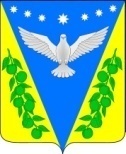 Совет Успенского сельского поселенияУспенского района42 сессияРЕШЕНИЕот ______________2021 года								№ _____с. УспенскоеО передаче части полномочий  по организации и проведению внутреннего  муниципального финансового контроляУспенского сельского поселения Успенского районаВ соответствии с Федеральным законом от 06.10.2003 года №131-ФЗ «Об общих принципах организации местного самоуправления в Российской Федерации», Совет Успенского сельского поселения Успенского района,               р е ш и л:	1. Передать часть полномочий по  организации и проведению внутреннего муниципального  финансового контроляУспенского сельского поселения Успенского района муниципальному образованию Успенский район. 2.  Объем  финансовых средств на исполнение переданных полномочийпо  организации и проведению внутреннего муниципального  финансового контроляУспенского сельского поселения Успенского района составляет 38 300 рублей 00 копеек.3. Рекомендовать главе Успенского сельского поселения Успенского района В.Н.Плотникову заключить с администрацией муниципального образования Успенский район соглашение о передаче части полномочий, указанных в пункте 1 настоящего решения.4. Контроль за выполнением настоящего решения возложить на председателя постоянной комиссии по социально-экономическим вопросам и бюджету, финансам, налогам и распоряжению муниципальным собственностью Совета Успенского сельского поселения Успенского района Н.М. Молдованенко и главу Успенского сельского поселения Успенского района В.Н. Плотникова.5. Настоящее решение вступает в силу с1 января 2022 года и действует по 31 декабря 2022 года.Глава Успенскогосельского поселенияУспенского района                                                                              В.Н.ПлотниковПредседатель Совета Успенского сельского поселенияУспенского района                                              С.И. ШвабПроект подготовлен и внесен:Заместитель главы администрации Успенского сельскогопоселения Успенского района                                                        Л.В. ЗиньковскаяПроект согласован:Главный специалистадминистрации Успенского сельскогопоселения Успенского района     Е.Н.ПироговаЮрист администрацииУспенского сельскогопоселения Успенского района                                                        С.С. Корох